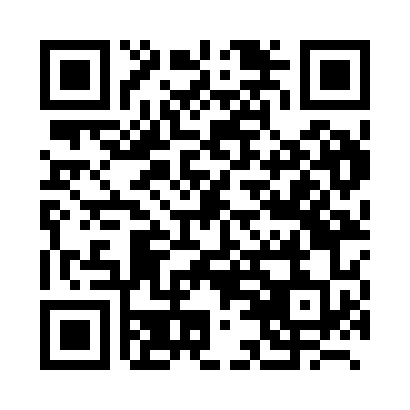 Prayer times for Durbuy, BelgiumMon 1 Apr 2024 - Tue 30 Apr 2024High Latitude Method: Angle Based RulePrayer Calculation Method: Muslim World LeagueAsar Calculation Method: ShafiPrayer times provided by https://www.salahtimes.comDateDayFajrSunriseDhuhrAsrMaghribIsha1Mon5:197:141:425:168:119:592Tue5:167:121:425:168:1310:013Wed5:137:091:415:178:1410:034Thu5:107:071:415:188:1610:055Fri5:087:051:415:198:1710:076Sat5:057:031:405:208:1910:107Sun5:027:011:405:208:2110:128Mon4:596:591:405:218:2210:149Tue4:576:561:405:228:2410:1610Wed4:546:541:395:238:2510:1811Thu4:516:521:395:238:2710:2112Fri4:486:501:395:248:2910:2313Sat4:456:481:395:258:3010:2514Sun4:426:461:385:268:3210:2715Mon4:396:441:385:268:3310:3016Tue4:376:421:385:278:3510:3217Wed4:346:401:385:288:3610:3418Thu4:316:381:375:298:3810:3719Fri4:286:361:375:298:4010:3920Sat4:256:341:375:308:4110:4221Sun4:226:321:375:318:4310:4422Mon4:196:301:375:318:4410:4723Tue4:166:281:365:328:4610:4924Wed4:136:261:365:338:4810:5225Thu4:106:241:365:338:4910:5426Fri4:076:221:365:348:5110:5727Sat4:036:201:365:358:5211:0028Sun4:006:181:365:358:5411:0229Mon3:576:161:355:368:5511:0530Tue3:546:151:355:368:5711:08